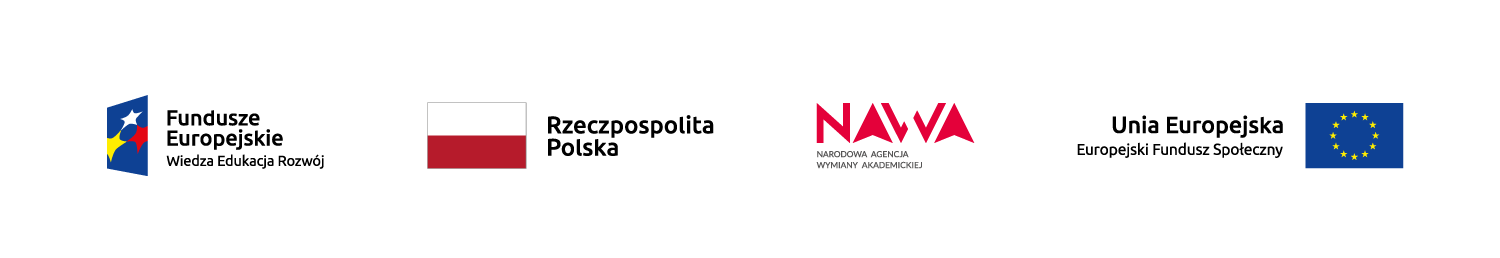 Szanowni Państwo,w imieniu Chrześcijańskiej Akademii Teologicznej w Warszawie z siedzibą 01-771 Warszawa 
ul. Broniewskiego 48 (uczelnia publiczna) zwracamy się do Państwa firmy z prośbą o ofertę cenową dotyczącą przygotowania pakietu zdjęć na strony internetowe oraz do foldera informacyjnego promującego działalność Wydziału Nauk Społecznych naszej Uczelni.Przedmiot zamówienia:Wykonanie zdjęć promocyjnych z przeznaczeniem do promocji w szczególności: na stronach internetowych Uczelni, w folderach informacyjnych, na roll-upach, w ulotkach promocyjnych i tym podobnych.Zdjęcia wykonywane w siedzibie Zamawiającego (01-771 Warszawa, ul. Broniewskiego 48), wewnątrz i na zewnątrz budynku.Zamawiany pakiet obejmuje szacunkową liczbę zdjęć spośród podanych kategorii:zdjęcia indywidualne pracowników związanych z Wydziałem Nauk Społecznych ChAT (po 1 sztukę na pracownika, razem 50 sztuk); zdjęcia grupowe z udziałem studentów Wydziału Nauk Społecznych ChAT (zdjęcia wykonywane w różnych konfiguracjach modeli od 2-6 osób na zdjęciu, razem 16 sztuk, w tym 8 sztuk zdjęć wykonanych wewnątrz budynku oraz 8 sztuk zdjęć wykonanych na zewnątrz budynku lub na terenach zielonych znajdujących się w pobliżu Uczelni – Park Herberta, Park Olszyna);zdjęcia grupowe pracowników Wydziału Nauk Społecznych ChAT, liczba sztuk 6;zdjęcia budynku z zewnątrz bez modeli, liczba sztuk 3.Profesjonalna obróbka zdjęć – przygotowanie do użytku w ramach działań promocyjnych uczelni.Termin dostarczenia zamówienia: 15.07.2022.Potrzebna będzie faktura VAT.Prosimy o przesłanie oferty w terminie do 8.06.2022 r. z ofertą pakietu zdjęć oraz proponowanej liczby zdjęć danej kategorii oraz oznaczeniem, czy zaproponowana kwota za całość usługi jest kwotą netto czy brutto.Adres e-mail do przesyłania ofert: b.wiktorska@chat.edu.pl